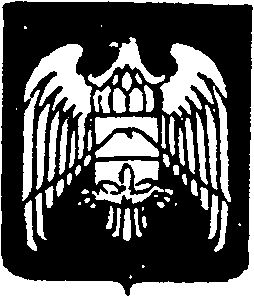 СОВЕТ  МЕСТНОГО  САМОУПРАВЛЕНИЯ  ГОРОДСКОГО ПОСЕЛЕНИЯ НАРТКАЛА УРВАНСКОГО МУНИЦИПАЛЬНОГО РАЙОНА КАБАРДИНО-БАЛКАРСКОЙ РЕСПУБЛИКИ КЪЭБЭРДЕЙ-БАЛЪКЪЭР РЕСПУБЛИКЭМ И АРУАН МУНИЦИПАЛЬНЭ  КУЕЙМ ЩЫЩ НАРТКЪАЛЭ   КЪАЛЭ ЖЫЛАГЪУЭМ И ЩIЫПIЭ  САМОУПРАВЛЕНЭМКIЭ СОВЕТ КЪАБАРТЫ-МАЛКЪАР РЕСПУБЛИКАНЫ УРВАН  МУНИЦИПАЛЬНЫЙ РАЙОНУНУ НАРТКЪАЛА ШАХАР ПОСЕЛЕНИЯСЫНЫ ЖЕР-ЖЕРЛИ  САМОУПРАВЛЕНИЯСЫНЫ  СОВЕТИРЕШЕНИЕ №11\2Совета местного самоуправления городского поселения Нарткала Урванского муниципального района КБР (седьмого созыва)  01.11.2022г.                                                                                     г. п. НарткалаОб итогах работы Местной администрации г.п. Нарткала за 9 месяцев 2022 года           Заслушав и обсудив отчет Местной администрации городского поселения Нарткала «Об итогах работы Местной администрации г.п. Нарткала за 9 месяцев 2022г.», Совет местного самоуправления городского поселения Нарткала Урванского муниципального района КБРРЕШИЛ:1. Принять к сведению отчет Местной администрации городского поселения Нарткала «Об итогах работы Местной администрации г. п. Нарткала за 9 месяцев 2022г.».2.Рекомендовать руководителям всех предприятий и организаций жизнеобеспечения города, управляющим компаниям: - проверить  готовность зданий и сооружений к осенне – зимнему периоду 2022 – 2023г.г. и довести выполнение намеченного плана работы в данном направлении до 100% и принять исчерпывающие меры для безаварийной работы;- усилить работу по сбору платежей за оказанные услуги и качественному обслуживанию населения города.3.Предприятиям и организациям жизнеобеспечения города принять все необходимые меры по улучшению качественного обслуживания населения города и поддержанию города в рабочем режиме.  4. Настоящее решение вступает в силу с момента его принятия.Глава городского поселения Нарткала                                            Х. Балахов